Aufgabe:Nutze das Schema, um die Vererbung der Anlagen (Allele) für das Merkmal „Blütenfarbe“ zu erklären. 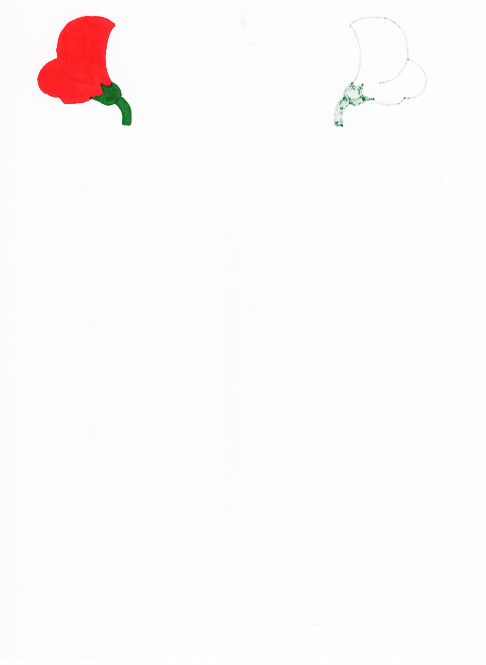 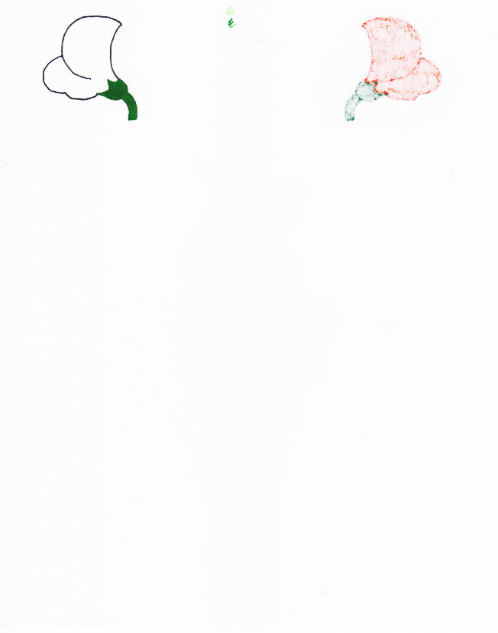 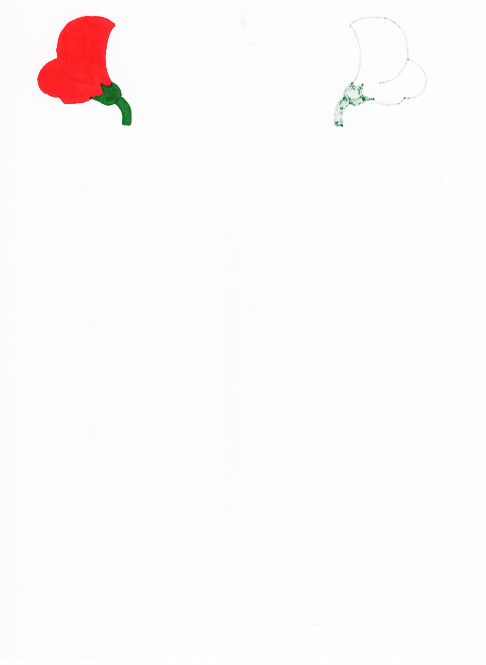 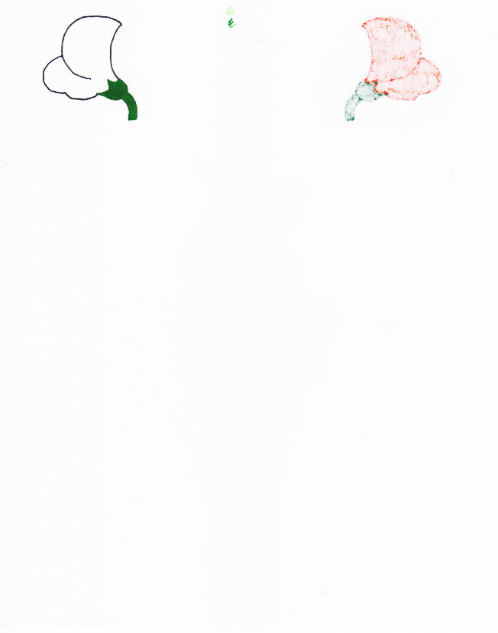 Merkmal:BlütenfarbeMerkmalsausprägung: rote Blütenfarbe  Merkmal:BlütenfarbeMerkmalsausprägung: rote Blütenfarbe  F1 Generation:Merkmalsausprägung(Phänotyp/ Genotyp)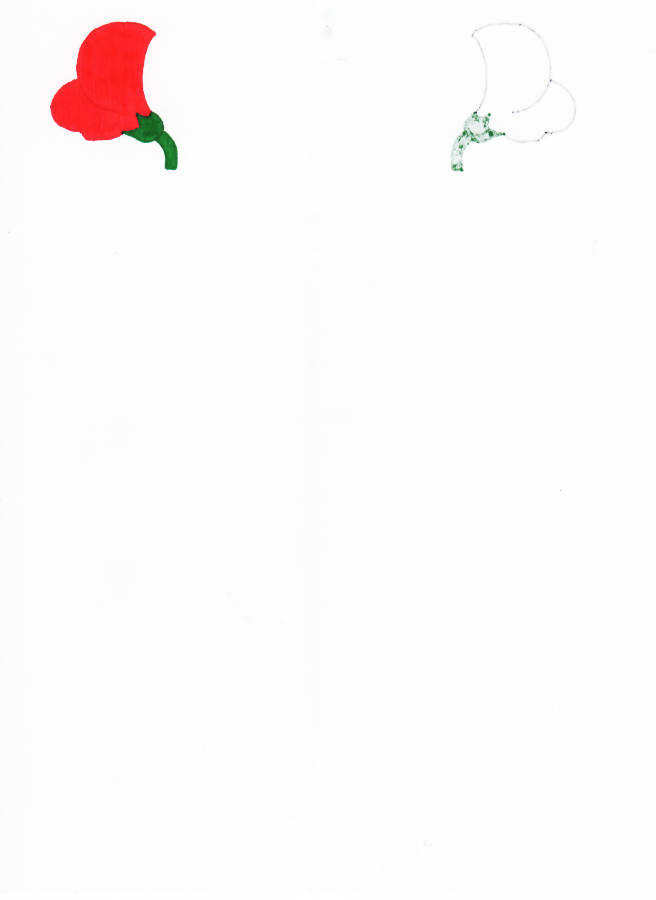 KeimzellenA: Das Allel für rote Blütenfarbe ist dominant.a: Das Allel für weiße Blütenfarbe ist rezessiv.F2 Generation:Merkmalsausprägung(Phänotyp)1234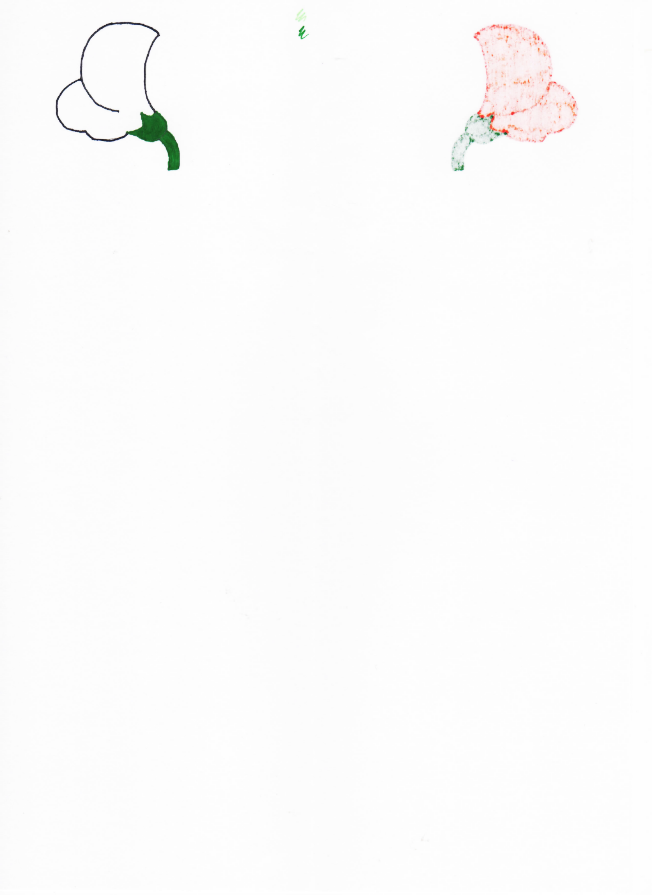 